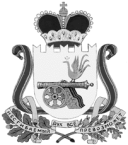 АДМИНИСТРАЦИЯВЯЗЬМА - БРЯНСКОГО СЕЛЬСКОГО ПОСЕЛЕНИЯВЯЗЕМСКОГО РАЙОНА  СМОЛЕНСКОЙ ОБЛАСТИР А С П О Р Я Ж Е Н И Еот 11.05.2017                                                                                                  № 41-рВ связи с наступлением резкого и продолжительного похолодания  возобновить  отопительный сезон 2016/2017 года на территории Вязьма-Брянского сельского поселения Вяземского района Смоленской области с 11.05.2017 года.2. Настоящее распоряжение обнародовать на информационном стенде Администрации Вязьма-Брянского сельского поселения Вяземского района Смоленской области и разместить на официальном сайте Администрации Вязьма-Брянского сельского поселения Вяземского района Смоленской области в информационно-телекоммуникационной сети «Интернет» (http://вязьма-брянская.рф/).Глава муниципального образованияВязьма-Брянского   сельского поселенияВяземского района Смоленской области                                  В.П. ШайтороваО возобновлении отопительного сезона 2016/2017 года на территории Вязьма – Брянского сельского поселения Вяземского района Смоленской области